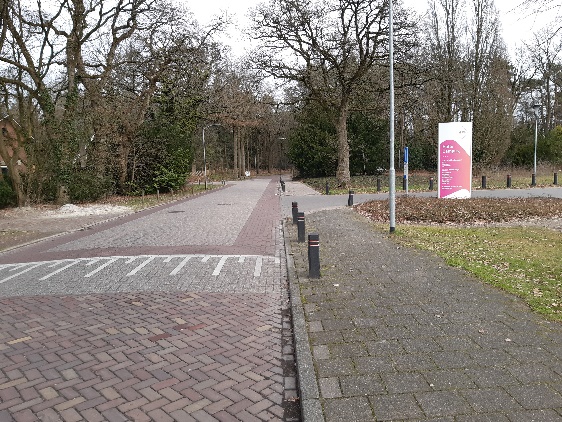 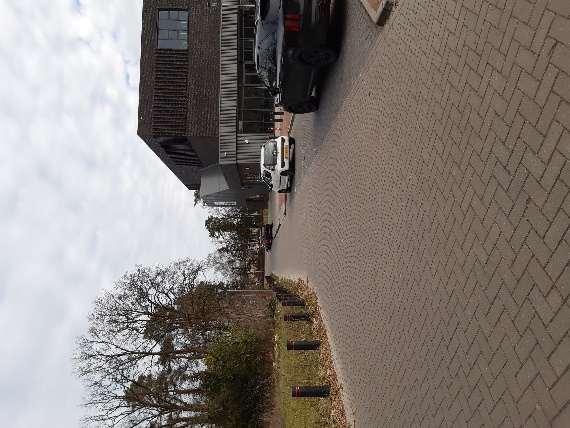 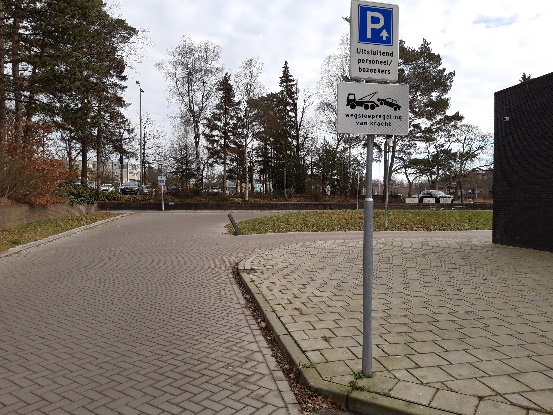 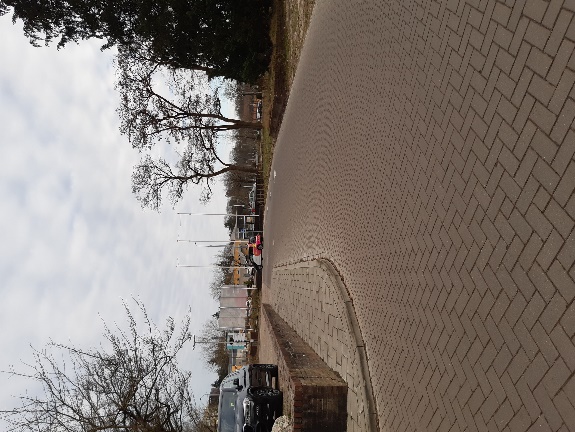 1                                                                                2                                                 3                                                                             4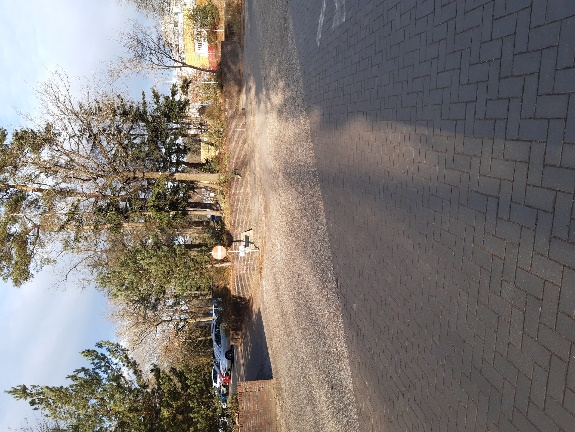 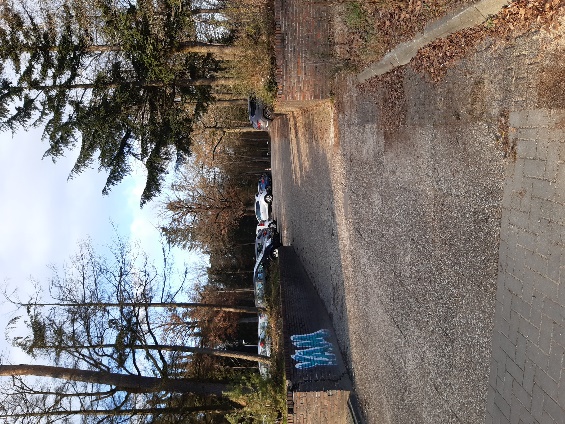 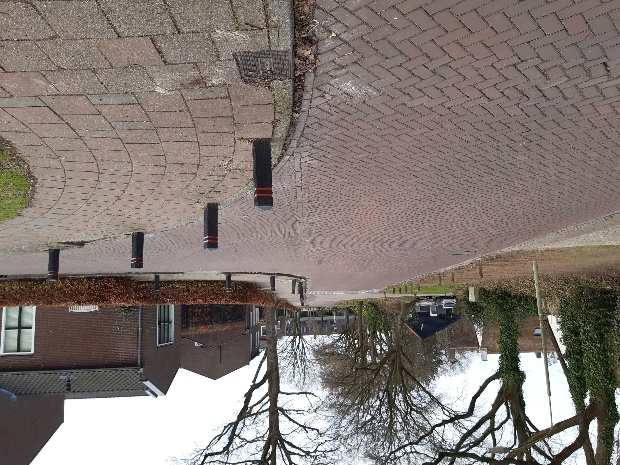   5                                                            6                                                                Gaat naar doorlopende straat !!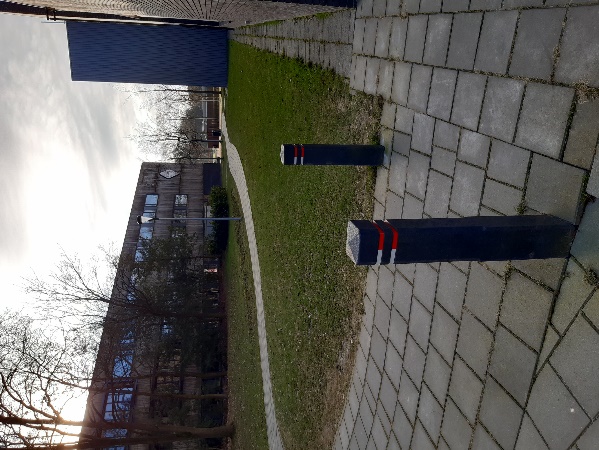 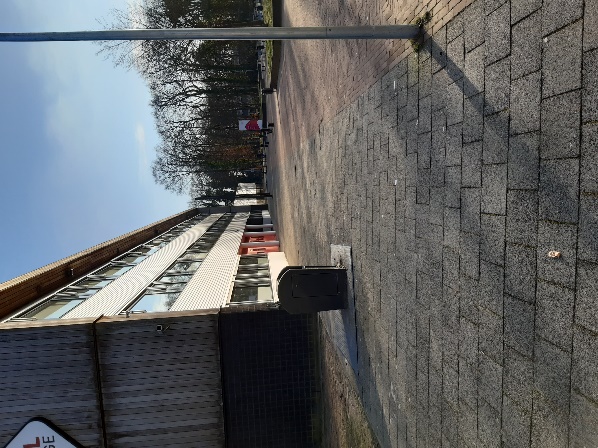 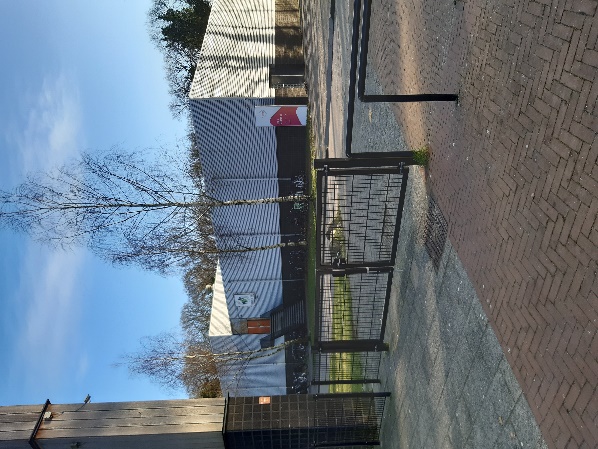 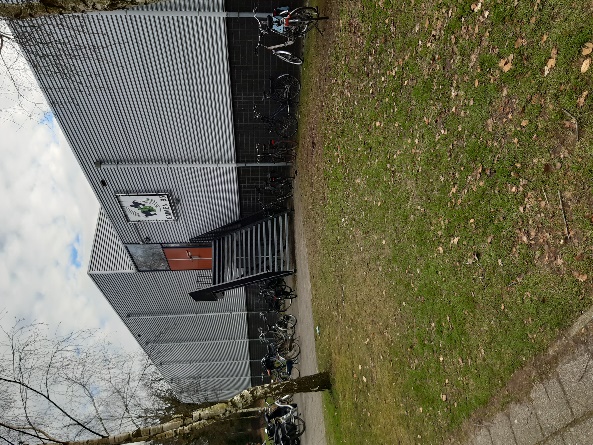 Route beschrijving Esdalhal, Oosterstraat 78, 7822 HG Emmen :In de Oosterstraat zelf de routeplanner negeren , deze leidt namelijk naar de doodlopende straat, waar geen parkeergelegenheid is .Doorrijden naar het bord van het Esdalcollege. Foto 1 Vervolgens deze weg helemaal tot het einde toe volgen  foto  2 en 3 , weg gaat aan het einde naar rechts ( pas op de verkeerheuvel ) en vervolgens links en doorrijden tot op de parkeerplaats ( = oude parkeerplaats van de Muzeval ) - Foto 4, 5 en 6-  Looproute naar de hal : 7 vervolgens tussen de beide schoolgebouwen doorlopen   8 linksaf voor het schoolgebouw langslopen 9 tussen het hekje door , fietspad oversteken  ( let op fietsers  !)10 En via de metalen trap naar de ingang van de kantine van Emmen  ‘95